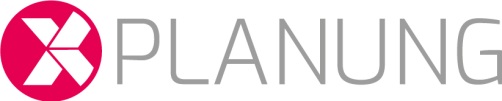 Änderungsantrag XPlanungÄnderungsantrag XPlanungÄnderungsantrag XPlanungÄnderungsantrag XPlanungÄnderungsantrag XPlanungÄnderungsantrag XPlanungNummerVersionXPlanung 5.3DatumDie Änderung betrifft folgende Bereiche des StandardsDie Änderung betrifft folgende Bereiche des StandardsDie Änderung betrifft folgende Bereiche des StandardsDie Änderung betrifft folgende Bereiche des StandardsDie Änderung betrifft folgende Bereiche des StandardsDie Änderung betrifft folgende Bereiche des StandardsDie Änderung betrifft folgende Bereiche des StandardsDie Änderung betrifft folgende Bereiche des StandardsDie Änderung betrifft folgende Bereiche des StandardsDie Änderung betrifft folgende Bereiche des StandardsDie Änderung betrifft folgende Bereiche des StandardsDie Änderung betrifft folgende Bereiche des StandardsDie Änderung betrifft folgende Bereiche des StandardsBasisBPlanFPlanSoPlanReg.planLandschaftsplanXML-SchemataXML-SchemataXML-SchemataKonformitätsbeding.Konformitätsbeding.Konformitätsbeding.SonstigesTitelArt der ÄnderungVorgeschlagen vonGrund der ÄnderungBeschreibung der ÄnderungKonsequenzen, wenn die Änderung nicht durchgeführt wirdErwartete Auswirkungen der ÄnderungZusätzliche Informationen, Fragen, …